Календарный план воспитательной работы МБОУ «Астрахановская ООШ»на 2023-2024 уч. г.Перечень основных государственных и народных праздников, памятных дат в календарном плане воспитательной работы.Перечень дополняется и актуализируется ежегодно в соответствии с памятными датами, юбилеями общероссийского, регионального, местного значения, памятными датами общеобразовательной организации, документами Президента Российской Федерации, Правительства Российской Федерации, перечнями рекомендуемых воспитательных событий Министерства просвещения Российской Федерации, методическими рекомендациями исполнительных органов власти в сфере образования.Старшая вожатая :Амелина Ф.С.«РАССМОТРЕНО»Педагогический совет №1«30» августа 2023 г.Утверждаю :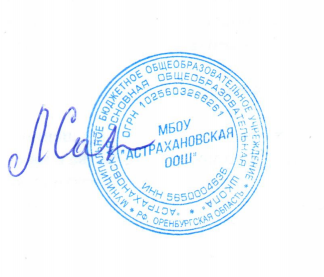 директор МБОУ «Астрахановская ООШ»_____________Л.Ю.Сарсангалеева№Дела, события, мероприятияКлассыСрокиОтветственные1. Урочная деятельность1. Урочная деятельность1. Урочная деятельность1. Урочная деятельность1. Урочная деятельность1День знаний2,3-901.09.23Классныеруководители2День солидарности в борьбе стерроризмом2,3-903.09.23Классныеруководители3Международный день распространения грамотности2,3-98.09.23Классные руководители, ШМО учителей русскогоязыка и литературы4Международный день памяти жертвфашизма2,3-910.09.23ШМО учителейистории5День отца в России2,3-915.10.23Классныеруководители6День государственного гербаРоссийской Федерации2,3-930.11.23Классныеруководители7День неизвестного солдата2,3-93.12.23Классныеруководители8День героев Отечества2,3-99.12.23Классныеруководители9День Конституции РоссийскойФедерации2,3-912.12.23Классныеруководители10День полного освобожденияЛенинграда от фашистской блокады2,3-927.01.24Классныеруководители11День памяти жертв Холокоста (день освобождения Красной Армией крупнейшего «лагеря смерти» Аушвиц-Биркенау (Освенцима)2,3-927.01.24Классные руководители, ШМО истории12День разгрома советскими войсками немецко-фашистских войск вСталинградской битве7-92.02.24Классные руководители, ШМОистории13День российской науки8-98.02.24Учителяпредметники14Международный день родного языка5-921.02.24ШМО учителей русского языка илитературы15День защитника Отечества2-922.03.24Классныеруководители16Международный женский день2-97.03.24Классныеруководители17День воссоединения Крыма с Россией5-918.03.24Классныеруководители18День космонавтики.2-912.04.24Классныеруководители19День памяти о геноциде советского народа нацистами и их пособниками вгоды Великой Отечественной войны8-919.04.24ШМО учителей истории20День Победы2-99.05.24Классныеруководители21День славянской письменности и культуры2-924.05.24Классные руководители, ШМО учителей русскогоязыка и литературы2. Внеурочная деятельность2. Внеурочная деятельность2. Внеурочная деятельность2. Внеурочная деятельность2. Внеурочная деятельность1Курс внеурочной деятельности«Разговоры о важном»2-9Каждый понедель ник(1урок)Классные руководители2Курс «Россия – мои горизонты»6-9Еженедел ьно(четверг)Классные руководители3Церемония поднятия флага Российской Федерации2-9 (пографику)Каждый понедель ник перед первымуроком, классные руководители4Уроки финансовой грамотности2-9ежемесячноКлассныеруководители5Курс «Мое Оренбуржье»2-9ежемесячноКлассныеруководители6Психологический курс «Установка на успех!»9-11ежемесячноКлассныеруководители7Факультатив по математике11ежемесячноКлассныеруководители8ШСК «Олимп»2-9ежемесячноШМО физкультуры3. Классное руководство3. Классное руководство3. Классное руководство3. Классное руководство3. Классное руководство1Составление социальных паспортов2-9Август-сентябрьКлассныйруководитель2«Разговоры о важном»2-9Каждый понедельникКлассный руководитель3Работа с государственными символами России2-9В течениегодаКлассныйруководитель4Инструктажи по безопасности жизнедеятельности2-91 разчетвертиКлассныйруководитель5Родительское собрание2-91 раз вмесяцКлассныйруководитель6Организация участия класса в общешкольных ключевых делах2-9В течениегодаКлассныйруководитель7Индивидуальная работа с обучающимися2-9В течениегодаКлассныйруководитель8Работа с учителями -предметниками, работающими в классе2-9В течениегодаКлассныйруководитель9Работа с родителями или законными представителями2-9В течениегодаКлассныйруководитель10Организация участия в детских объединениях ( РДШ, «Юнармия»,«Орлята России»).2-9В течение годаКлассный руководитель4. Основные школьные дела4. Основные школьные дела4. Основные школьные дела4. Основные школьные дела4. Основные школьные дела1Линейка, посвященная Дню знаний2-91.09.23Ст.вожатаяклассныеруководители2Областная акция «Ребенок – главный пассажир»2-9Сентябрь-октябрьклассныеруководители3Всероссийский забег «Кросс Нации»2-916.09.23 классныеруководители4«С любовью к вам, учителя» -мероприятия, посвященные Дню учителя2-95.10.23Старшая вожатая, классныеруководители5Акция «Ветеран рядом»5-81.10.23Старшая вожатая, классныеруководители6Международный день музыки2-91.10.23Старшая вожатая, 7День отца в России2-915.10.23Классныеруководители8Международный день школьныхбиблиотек1-525.10.23Школьныйбиблиотекарь9Конкурс рисунков «Мы вместе!»,посвященный Дню народного единства2,3НоябрьКлассныеруководители10Часы общения, посвященные Днюнародного единства2-9НоябрьКлассныеруководители11День памяти погибших при исполнении служебных обязанностей сотрудников органов внутренних дел России5-98.11.23Старшая вожатая, 12День матери в России5-926 ноябряКлассныеруководители13Международный день толерантности5-9Ноябрь14Акция «Зеленая ленточка» в поддержку8-91.12.23всемирного дня борьбы со СПИДом15День неизвестного солдата (линейка)7-83 декабряСт. вожатая классныеруководители16День добровольца (волонтера) в России5-95.12.23Старшая вожатая, 17День героев Отечества линейка,часы общения)8-999.12.23Старшая вожатая, классныеруководители18Пост прав ребенка5-820.11.23 старшаявожатая19Месячник правовых знаний2-9Ноябрь- декабрьстаршая вожатая20День Конституции2-912.12.23Ст вожатая классныеруководители21Новогодние мероприятия2-9Декабрь старшая вожатая, классныеруководители23Акция «Блокадный хлеб»2-9Январьстаршая вожатая, классныеруководители24Часы общения «Трагедия человечества: Холокост».8-9ЯнварьКлассные руководители, ШМОучителей истории25Школьный этап фестиваля«Президентские состязания»2-9ЯнварьШМО учителейфизкультуры27День родной школы2-9Февральстаршая вожатая, классныеруководители28Месячник оборонно-массовой и спортивной работы2-9Февральстаршая вожатая, ШМО учителей физкультуры, классныеруководители29День памяти о россиянах, исполнявшихслужебный долг за пределами Отечества8-915.02.24 классные руководителиМероприятия, посвященные международному женскому дню 8 марта2-9Мартстаршая вожатая, классныеруководители30Уроки мужества, посвященные памяти А.Прохоренко2-9Мартклассныеруководители31Всемирный день театра2-827.03.24классныеруководители32Неделя здоровья2-9Апрельфизкультуры, классныеруководители33Гагаринский урок «Космос – это мы!»2-9Апрельклассныеруководители34Экологическая акция «Чистый школьный двор», «Чистый парк»2-9АпрельАдминистрация школы, педагогическийколлектив35Праздник Весны и Труда2-9МайКлассныеруководители36Тематическая линейка «Я помню. Я горжусь»2-9Майклассныеруководители37Мероприятия, посвященные празднованию Дня Победы2-9Май старшая вожатая, классныеруководители38День детских общественных организаций России2-919.05.24старшая вожатая, классныеруководители39День славянской письменности икультуры2-924.05.24ШМО учителейлитературы5. Внешкольные мероприятия5. Внешкольные мероприятия5. Внешкольные мероприятия5. Внешкольные мероприятия5. Внешкольные мероприятия1Экскурсии в библиотеку2-8В течениегода2Участие в мероприятиях, организованных в рамках проекта«Пушкинская карта»8-9В течение года3Всероссийская акция «Кросс Нации»2-9СентябрьШМО учителей физкультуры, классныеруководители4Районные соревнования поспортивному ориентированию5-8СентябрьУчитель ОБЖ5Муниципальный этап соревнований«Отчизны верные сыны»8-9ФевральУчитель ОБЖ,6Всероссийская гонка «Лыжня России»5-9ФевральШМО учителей физкультуры, классныеруководители7Муниципальный этап соревнований«Президентские состязания»5-9АпрельШМО учителей физкультуры, заместительдиректора по ВР8Акция «Вальс Победы»7-9МайСт вожатаяклассныеруководители9Акция «Бессмертный полк» посвященная Дню Победы2-9МайАдминистрация школы, классныеруководители10Митинг, посвященный Дню памяти искорби2-9ИюньЗаместительдиректора по ВР6. Организация предметно-пространственной среды6. Организация предметно-пространственной среды6. Организация предметно-пространственной среды6. Организация предметно-пространственной среды6. Организация предметно-пространственной среды1Церемония поднятия и спуска флага Российской Федерации2-9Еженедел ьноклассныеруководители2Оформление уголков класса2-9СентябрьКлассныеруководители3Выставка поделок из природногоматериала «Осенний вернисаж»1-4ОктябрьКлассныеруководители4Выпуск классных плакатов ко Дню учителя5-8ОктябрьСтаршая вожатая, классныеруководители5Выставка фотографий «Моя семья»2-6НоябрьСтаршая вожатая,классные руководители6Выставка рисунков «Моя мама»2-8НоябрьСтаршая вожатая,классные руководители7Выставка рисунков «Символы России»2-8ДекабрьСтаршая вожатая, классныеруководители8Выставка рисунков «Здоровье и я»2-8АпрельСтаршая вожатая,классные руководители9Выставка рисунков «Пусть всегда будет мир»2-8МайСтаршая вожатая,классные руководители7. Взаимодействие с родителями7. Взаимодействие с родителями7. Взаимодействие с родителями7. Взаимодействие с родителями7. Взаимодействие с родителями1Общешкольный родительский всеобуч:Общешкольный родительский всеобуч:Общешкольный родительский всеобуч:Общешкольный родительский всеобуч:1«Организация нового учебного года 2023-2024 у.г.»2-9СентябрьАдминистрацияшколы1«Семья и материнство: воспитание семейных ценностей»2-9НоябрьАдминистрацияшколы1«Здоровый ребенок – главная ценность семьи»2-9ДекабрьАдминистрацияшколы1«Сохранение и укрепление здоровья подрастающего поколения - одна изприоритетных задач семьи и школы»2-9ЯнварьАдминистрация школы1«Взаимодействие семьи и школы по патриотическому воспитанию»2-9ФевральАдминистрацияшколы1«Культура и досуг»2-9МартАдминистрацияшколы1«Профилактика ДТП в школе и семье»2-9АпрельАдминистрацияшколы1«Основы безопасности ижизнедеятельности» - формирование осознанного отношения детей иподростков к ЗОЖ2-9МайАдминистрация школы2Классные родительские собрания2-9ЕжемесячноКлассныеруководители3Создание общешкольного родительского комитета, Совета школы, планирование их работы2-9Сентябрьклассныеруководители4Информационное оповещение черезшкольный сайт, мессенджеры, группы в ВК2-9В течение года5Индивидуальные консультации по вопросам воспитания детей2-9В течение годаПсихолог, социальный педагог,классныеруководители6Посещение семей с целью проверки соблюдения детьми режима дня,выявления «неблагополучных семей» (составление актов обследования)2-9В течение годаСоциальный педагог, классные руководители7Работа Совета профилактики2-9В течениегодаСоциальный педагог8Участие родителей в проведении общешкольных, классных мероприятий2-9В течение годаклассныеруководители9Участие в мероприятиях Службы медиации2-9В течениегодаПсихолог8. Самоуправление8. Самоуправление8. Самоуправление8. Самоуправление8. Самоуправление1Выборы в совет класса, распределение обязанностей2-9СентябрьКлассныеруководители2Работа в соответствии с обязанностями2-9В течениегодаКлассныеруководители3Классное собрание2-91 раз вмесяцКлассныеруководители4Отчет перед классом о проделанной работе2-9МайКлассныеруководители5Выборы в Ученический Совет2-9СентябрьКлассныеруководители6Выборы председателя Ученического Совета2-9СентябрьСт вожатая7Заседания Ученического Совета2-91 раз вчетвертьЗаместительдиректора по ВР8Отчет Ученического Совета о проделанной работе2-9МайЗаместительдиректора по ВР9. Профилактика и безопасность9. Профилактика и безопасность9. Профилактика и безопасность9. Профилактика и безопасность9. Профилактика и безопасность1Корректировка банка данных для профилактической и коррекционной работы:составление социальных паспортов класса,корректировка картотеки обучающихся «группы риска»,корректировка картотеки семейобучающихся.СентябрьСоциальный педагог, психолог, классные руководители2Социально-психологическое тестирование (СПТ) на предмет раннего выявления немедицинского потреблениянаркотических средств и психотропных7-11 (с 13лет)СентябрьПсихолог, классные руководителивеществ.3Инструктажи по охране труда2-91 раз в четверть классныеруководители4Беседа «Осторожно, тонкий лед!»2-9ДекабрьКлассныеруководители5Круглый стол, посвященный Всемирному Дню борьбы со СПИДом«Здоровый Я – здоровая Россия»2-9Декабрь классныеруководители6Обновление содержания уголков поПДД2-97Беседа «Осторожно, водоем!»2-9Классныеруководители8Профилактические беседы собучающимися совместно с сотрудниками отд. МВД Росси2-9В течение годаСоциальныйпедагог, классные руководители10. Социальное партнёрство10. Социальное партнёрство10. Социальное партнёрство10. Социальное партнёрство10. Социальное партнёрство1Профилактическая беседа с инспектором ПДН2-9В течение года по договоренностиСоциальный педагог, классные руководители3Встреча с инспектором ГИБДД2-9В течение года по договоренности, классныеруководители4Совместные мероприятия СДК2-9В течениегода5Совместные мероприятия с библиотекой2-9В течениегода11. Профориентация11. Профориентация11. Профориентация11. Профориентация11. Профориентация1Участие в федеральном проекте «Билетв будущее»6-9В течениегодаклассныеруководители2Курс «Россия – мои горизонты»6-9ЕженедельноКлассныеруководители3Участие в онлайн-уроке «Проектория»6-9В течениегодаклассныеруководители4Классные часы по профориентации6-9В течениегодаКлассныеруководители5Участие в конкурсах творческих работ по профориентации6-9В течение годаклассныеруководители6Анкетирование по профориентации6-9В течение годаклассныеруководители